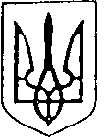 Україна                                                                                                               Більшівцівська  селищна  рада                                                                                              ІІІ сесія VIІI скликання РІШЕННЯвід 16 лютого 2021 року                                                              смт. Більшівці                № 218Про внесення змін в штатний розпис                                                               Більшівцівської селищної ради 	Відповідно до пункту 5 частини 1 статті 26 та статті 54 Закону України «Про місцеве самоврядування в Україні», селищна рада вирішила: 1.Внести в штатний розпис Більшівцівської селищної ради та її виконавчих органів з 01 березня 2021 року, такі зміни:- відділ бухгалтерського обліку - вивести  1 (одну) штатну одиницю – головний  спеціаліст;- відділ  ЦНАП - ввести 1 (одну) штатну одиницю – державний  реєстратор;2.Контроль за виконанням рішення покласти на постійну комісію з питань планування, фінансів, бюджету та соціально-економічного розвитку Більшівцівський селищний голова                                     Василь Саноцький